Prepositions 介词Prepositions show position = location 处,  位置 and relationships 关系.I am going to the store. “To” is a preposition. He came from home. “From” is a preposition.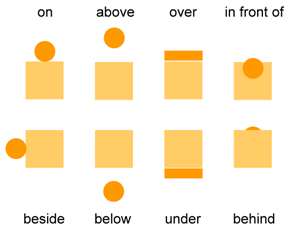 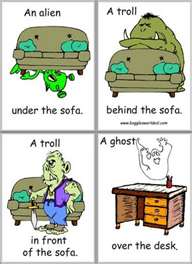 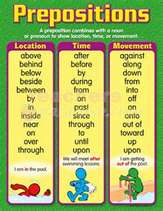 于 yú​ (Chinese preposition) = in / at / to / from / by / than / out of During = 中, 在这期间During class, he always pays attention 关注, 注意.From December to March it’s cold in Beijing.The distance from Beijing to Shanghai is 10,75 kilometers.Which are the prepositions?After the test he’ll go to France for university until 2020.For ten years he worked until he was rich.Going toward school if wondered how well he would do on the test.